
ДОВІДКАщодо стану виконання місцевих бюджетівВиконання доходів місцевих бюджетівза січень-лютий 2019 рокуЗа січень-лютий поточного року до загального фонду місцевих бюджетів (без урахування міжбюджетних трансфертів) надійшло 40 533,5 млн. гривень.	Приріст надходжень до загального фонду проти січня-лютого минулого року                  (у співставних умовах та без урахування територій, що не підконтрольні українській владі) склав 22,2% або +7 371,9 млн. гривень.(слайд 1).        Темп приросту фактичних надходжень податку на доходи фізичних осіб       (далі-ПДФО) за січень-лютий 2019 становить 24,0 відсотків. Із 10 регіонів, що мають темпи приросту ПДФО вищі за середній показник по Україні, 4 регіони забезпечили приріст понад 26%. Найнижчий приріст мають Кіровоградська та Хмельницька області.(слайд 2).         Загалом обсяг надходжень ПДФО за січень-лютий склав 23 246,8 млн.грн., приріст надходжень проти січня-лютого минулого року становить 24,0%, або на      4 503,7 млн. гривень більше.Із 11 регіонів, що забезпечили темп приросту плати за землю вище середнього по Україні (19,9%) більше 30% забезпечили 4 регіони, найнижчий приріст мають  Черкаська (+4,9%) та Полтавська (+10,2%) області.Надходження плати за землю становили 4 792,7 млн.грн., приріст надходжень проти січня-лютого минулого року становить 19,9% (слайд 3),або на 796,8 млн. гривень більше.Фактичні надходження податку на нерухоме майно за січень-лютий 2019 року склали 740,7 млн.грн., приріст надходжень проти січня-лютого минулого року становить 33,8% (слайд 4), або на 187,0 млн.гривень більше. Надходження єдиного податку за січень-лютий 2019 року склали 7 800,7 млн.грн., приріст надходжень проти січня-лютого минулого року становить 23,7% (слайд 5), або на 1 494,6 млн.гривень більше. Міжбюджетні трансферти за січень-лютий 2019 рокуУрядом, згідно з бюджетним законодавством, забезпечено станом на 01.03.2019  перерахування міжбюджетних трансфертів місцевим бюджетам в обсязі 46 663,4 млн.грн., що складає 97,2% від передбачених розписом асигнувань на січень-лютий 2019 року, зокрема:базова дотація перерахована в сумі 1 710,7 млн.грн. або 98,9% до розпису асигнувань;медична субвенція перерахована в сумі 9 324,6 млн.грн. або 99,9% до розпису асигнувань  субвенції на соціальний захист населення перераховані в обсязі 21 283,4 млн.грн. (в межах фактичних зобов’язань) або 94,7%  до розпису асигнувань; освітня субвенція перерахована в сумі 10 506,5 млн.грн. або 99,3% до розпису.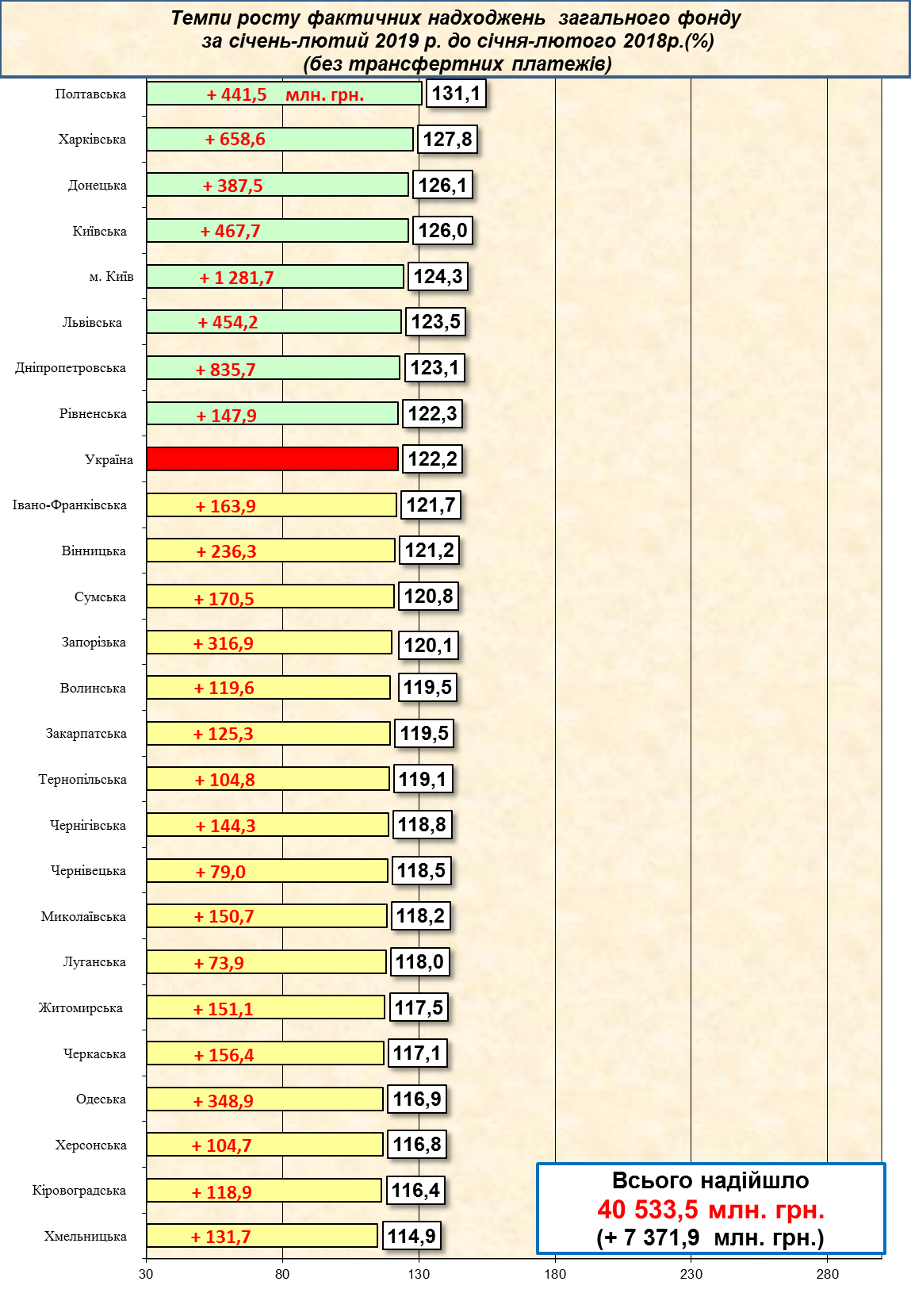 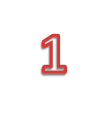 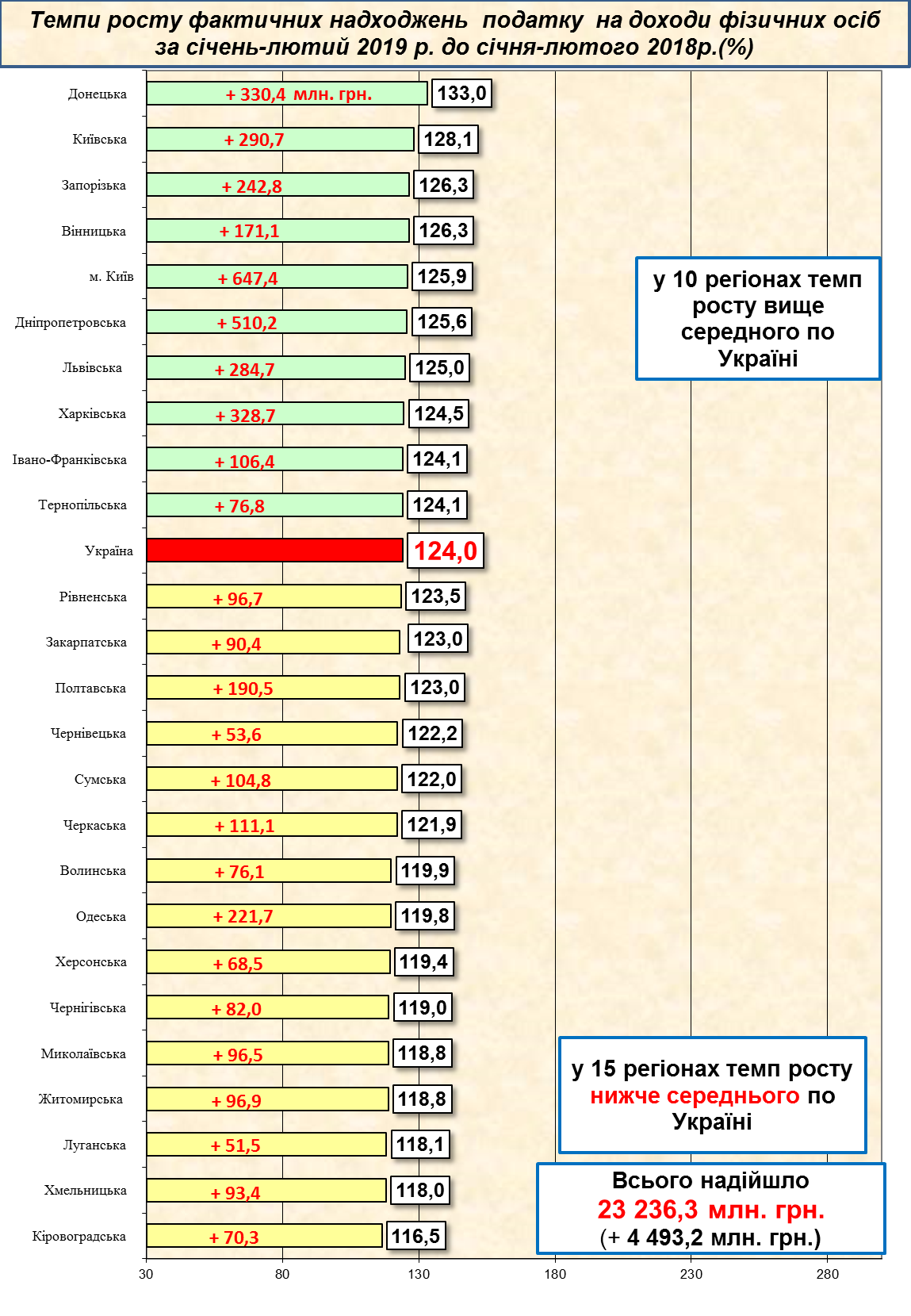 23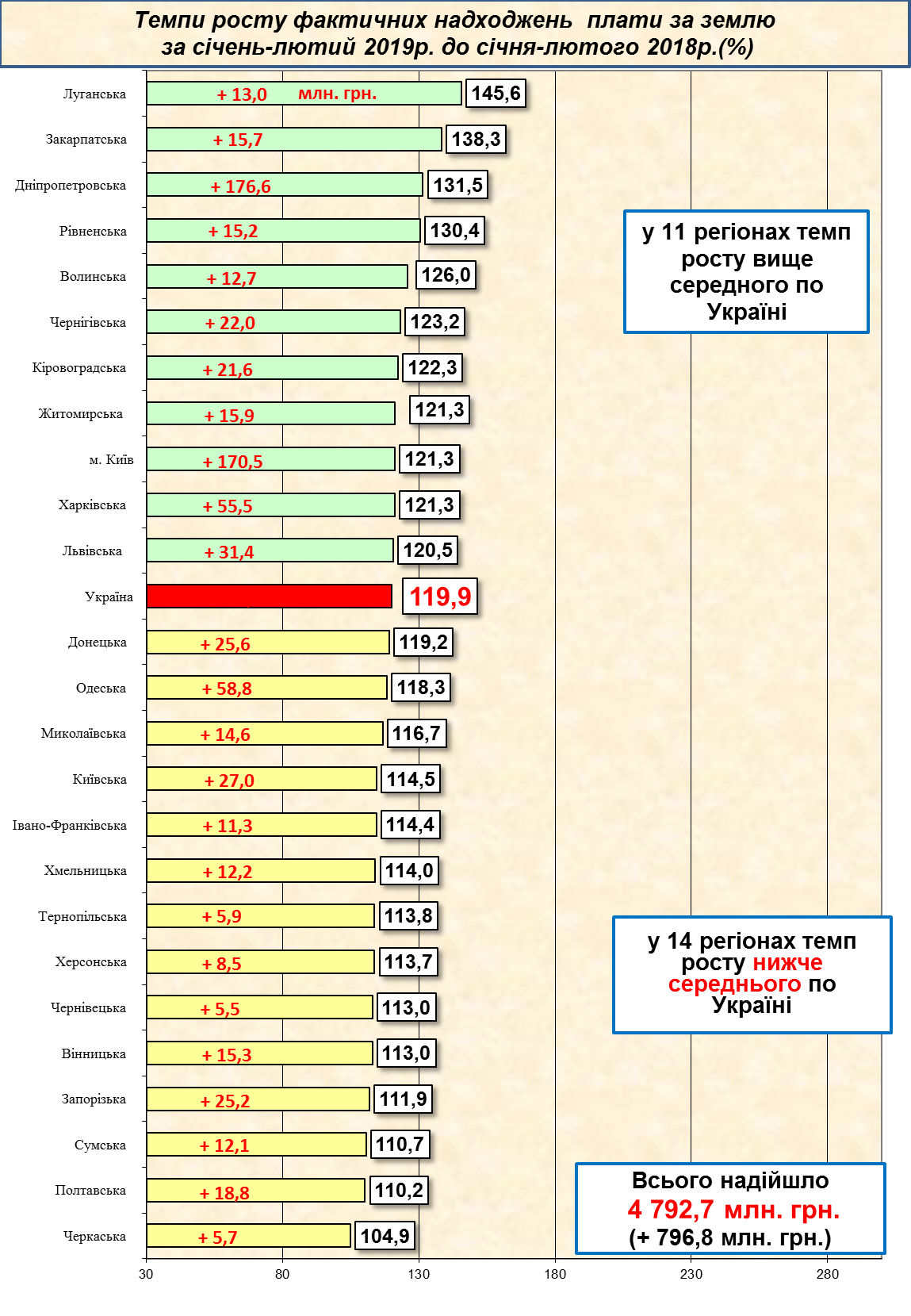 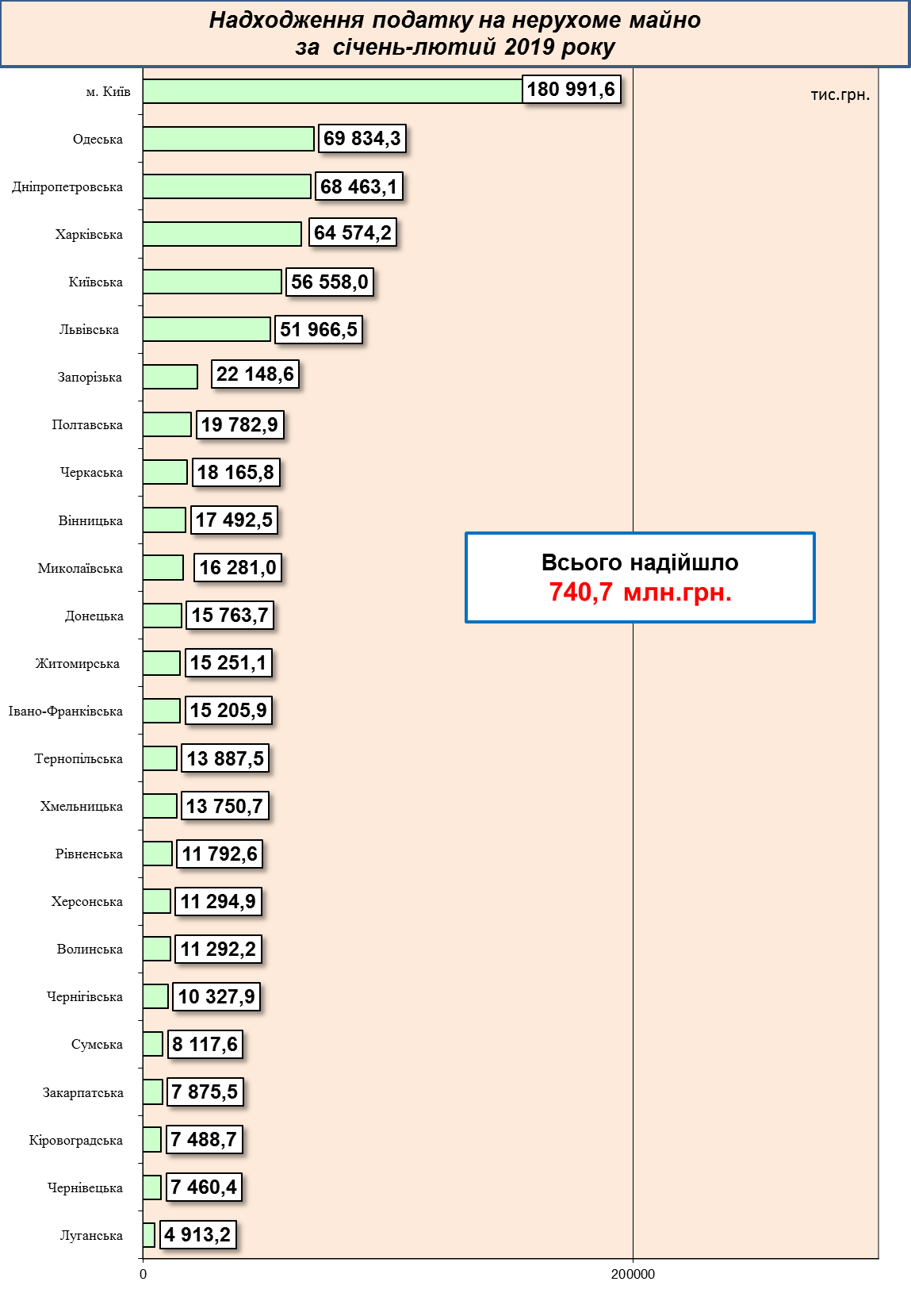 45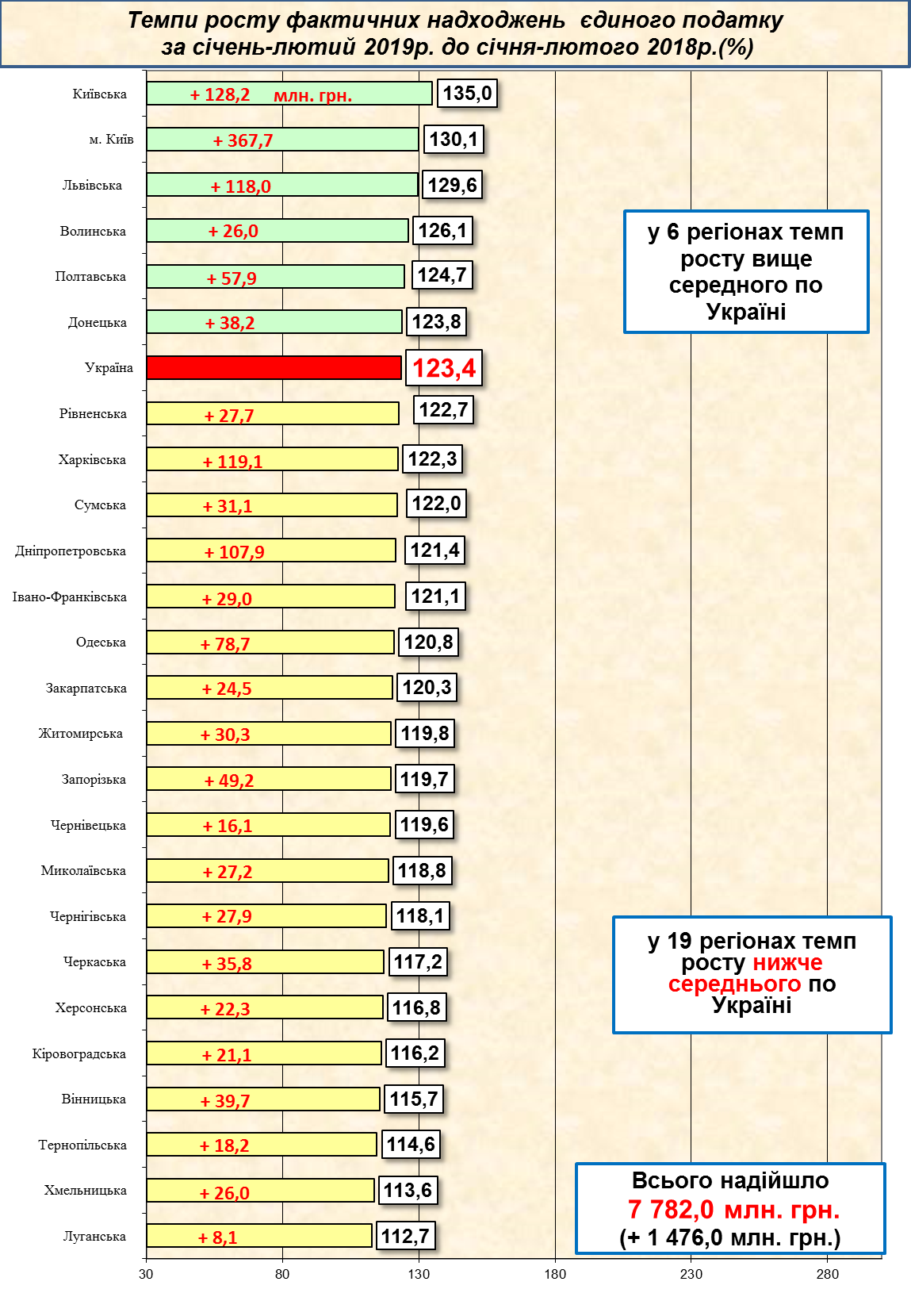 